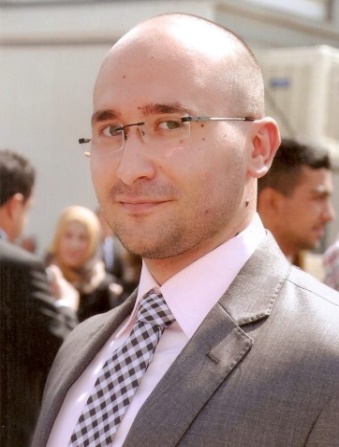 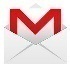 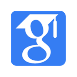 Wael Esam Matti received his degree in Computer and Communication Engineering from the AL-Mansour University College, Baghdad, Iraq in 2009, and MSc in Computer Engineering from the AL-Nahrain University in 2012. Currently, he is an Assistant Lecturer in Computer Engineering Department at AL-Mansour University College.experience          Dates from 2013 – Till Now Lecturer, AL-Mansour University College, Baghdad, Iraq— Lecturer at Software Engineering and Information Technology Department (Currently, Department of Computer Engineering)educationOctober - 2013MSc in Computer Engineering, AL-Nahrain University, Baghdad, Iraq July - 2009    BSc in Computer and Communications Engineering, Al-Mansour University College, Baghdad, IraqSKILLS:Cisco Academy Instructor (Get Connected).Cisco Networking Academy Instructor (Packet Tracer).Cisco Networking Academy Instructor (Orientation).Cisco Academy Instructor (CCNA Routing and Switching: Introduction to Networks).Cisco Academy Instructor (CCNA Routing and Switching: Routing and Switching Essentials).Cisco Academy Instructor (CCNA Routing and Switching: Scaling Networks).Mobility Fundamental  Series:   Wireless Technology and Standards (Cisco Academy).Mobility Fundamental  Series:   Wireless LAN Networks (Cisco Academy).Mobility Fundamental  Series:   Wireless LAN Security (Cisco Academy).Mobility Fundamental  Series:   Wireless Router & Clients Configuration (Cisco Academy).Mobility Fundamental  Series:   Bring Your Own Device.Mobility Fundamental  Series:   Troubleshooting Wireless LANs (Cisco Academy). IT Essentials (Cisco Academy).Introduction to Packet Tracer (Cisco Academy).MikroTik Certified Network Associate (MTCNA).MikroTik Certified Routing Engineer (MTCRE).MikroTik Certified Wireless Engineer (MTCWE).MikroTik Certified Traffic Control Engineer (MTCTCE).MikroTik Certified User Management Engineer (MTCUME).MikroTik Certified IPv6 Engineer (MTCIPv6E).CompTIA A+CompTIA Network+CCNA Routing and Switching.CCDA.CompTIA IT Operations Specialist – CIOS.Academy Orientation.Wireshark.NMAP.C++Embedded Programming.Assembly Language Programming.PIC Microcontroller Programming.Raspberry Pi Programming.PublicationsWael E. Matti, Dr. Jabir S. Aziz, “Design and Implementation of General Purpose Remote Terminal Unit (R.T.U)”, Global Journals Inc. (USA), July 2012, Vol 12. Nawaf Hazim Barnouti, Wael Esam Matti, Sinan Sameer Mahmood Al-Dabbagh, Mustafa Abdul Sahib Naser, “Face Detection and Recognition Using Viola-Jones with PCA-LDA and Square Euclidean Distance”, IJACSA, 2016.Nawaf Hazim Barnouti, Sinan Sameer Mahmood Al-Dabbagh, Wael Esam Matti, “Face Recognition: A Literature Review”, FCS, 2016.Awards, thanks & appreciation, and patents if anyThree Letters of Merit from Cisco Networking Academy.Honored by the Presidency of the Iraqi Republic in 2009 for the first students in Iraqi universities.